				Horário 2º Ano- Tarde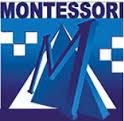 *Excepcionalmente às quartas-feiras, o lanche será às 14h30.				Horário 2º Ano- Tarde*Excepcionalmente às quartas-feiras, o lanche será às 14h30.						Horário 2º Ano- Tarde*Excepcionalmente às quartas-feiras, o lanche será às 14h30.2ª feira3ª feira4ª feira5ª feira6ª feira13:15/14:10InglêsPortuguêsMatemática Português Inglês14:10/15:00PortuguêsPortuguêsPortuguês MúsicaPortuguês15:00/15:20LancheLancheLancheLancheLanche15:20/16:10 Matemática Educação FinanceiraMatemática Educação Física14h50 / 15h30Matemática Matemática 16:10/17:00XadrezCiências Educação Física15h30 / 16h20Ciências Geografia 17:00/17:45MatemáticaHistória História Geografia Arte 2ª feira3ª feira4ª feira5ª feira6ª feira13:15/14:10InglêsPortuguêsMatemática Português Inglês14:10/15:00PortuguêsPortuguêsPortuguês MúsicaPortuguês15:00/15:20LancheLancheLancheLancheLanche15:20/16:10 Matemática Educação FinanceiraMatemática Educação Física14h50 / 15h30Matemática Matemática 16:10/17:00XadrezCiências Educação Física15h30 / 16h20Ciências Geografia 17:00/17:45MatemáticaHistória História Geografia Arte 2ª feira3ª feira4ª feira5ª feira6ª feira13:15/14:10InglêsPortuguêsMatemática Português Inglês14:10/15:00PortuguêsPortuguêsPortuguês MúsicaPortuguês15:00/15:20LancheLancheLancheLancheLanche15:20/16:10 Matemática Educação FinanceiraMatemática Educação Física14h50 / 15h30Matemática Matemática 16:10/17:00XadrezCiências Educação Física15h30 / 16h20Ciências Geografia 17:00/17:45MatemáticaHistória História Geografia Arte 